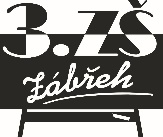             Základní škola Zábřeh, Školská 406/11, okres Šumperk                           Tel.: 583 414 535     E-mail: 3zszabreh@seznam.cz    ID schránka: bshywzh                                                         www.3zszabreh.cz          IČO:60045337Stavební firma STAVREL, s.r.o.,Požárníků 534Hanušovice788 33IČO: 27855571Věc: Objednávka – rekonstrukce posilovnyNa základě výsledku výběrového řízení ze dne 23. 1. 2024 objednáváme u vaší firmy rekonstrukci posilovny  v ceně  903.407,-- Kč včetně DPH.V Zábřehu  23. 1. 2024                                                                            Mgr. M.L., ředitel školyFakturujte na:Základní škola Zábřeh, Školská 406/11, okres ŠumperkIČO: 60045337DIČ: CZ60045337-nejsme plátciFirma objednávku akceptuje 23.1.2024                                Ing. J.H., jednatel společnosti STAVREL, s.r.o.